2017年成都某外国语学校小升初语文试题（来源于学生试卷）1、下列词语中加点的字注音全都正确的一项是（       ） A.焦灼（zhuò）   荒谬（miù）     跟帖（tiě）     面面相觑（qù）    B.脊梁（jǐ）     禁锢（gù）      开涮（shuàn）   浑身解数（jiě） C.徜徉（cháng）  拂晓（fò）      潜水（qián）    玲玲剔透（tī）    D.雀跃（yuâ）    粗犷（kuàng）   吐槽（cáo）     断壁残垣（yuán） 下列词语中，书写没有错别字的一项是（    ）    秩序井然    惊慌失错    期期艾艾    波光嶙嶙     气充斗牛    锲而不舍   顶礼摹拜     芒刺在背     精巧绝纶    物竞天泽    踉踉跄跄    无可置疑     长途跋涉    红装素裹    袅袅烟云     孜孜不倦 下列各句中，加点成语使用不当的一项是（       ）  A．林则徐禁烟销烟的壮举家喻户晓，但他在治理水患、兴修水利方面的功绩长期以来却鲜为人知。 B．初夏的榕城是蓝紫色的。十余米高的蓝花楹，戴着蓝紫色的花冠，看去，很是赏心悦目。  C．充满福州元素的音乐剧《啊！鼓岭》即将在榕城上演，广大市民都刮目相看。    D．在首届海上丝绸之路博览会上，非洲馆内多个展位此起彼伏的木鼓声，吸引了无数参观者。 4、下列句子中，没有语病的一项是（       ） A.春节、元宵节、端午节、中秋节，每一个节日都蕴含着丰富的传统文化内涵。    B.由于建成了公共自行车运行系统，为济宁市民“绿色出行”提供了便利条件。    C.国务院要求加快推进宽带网络基础设施建设，进一步提速降费，加强服务水平。    D.如果将烟草税提高50%，可使烟民减少4900万，避免约1100万人不因吸烟死亡。 下列短语，与“我的老师”结构类型都相同的一项是（     ）    潍坊的风筝    恭敬地鞠躬    一代天骄    B．打扫得干净    黑土地肥沃    夜半更深    C．愉快地学习    美丽又善良    保护环境    D．唱歌的哭了    急得团团转    荡然无存 6、下面句子修辞手法运用不恰当的一项是(    ) A.茫茫的草原上，嫩绿的小草编织出一张大毯子，一直铺展到天边。    B.知识如沙石下面的泉水，掘得越深越清澈。 C.姑娘从泉边汲水回来了，辫梢上沾着几滴水珠，欢乐地盛开在她的眼睛和眉毛上。 D.习习凉风在树叶间演奏着优美动人的小夜曲。 7、依次填入下列横线上的短语最恰当的一项是  （   ）     一位老先生为学徒留下了一段精彩的题词：“待人应守         治事应持          ，创业酌用          ，养心可奉释家之超脱，行文当如           ，读书当如           。”如此博采百家学问而集于一身，必能成为贤者。  ①兵家之权变  ②儒家之忠诚  ③纵横家之灵活  ④墨家之兼爱  ⑤法家之严明  ①②③④⑤   B. ②⑤①③④   C. ④①⑤③②   D. ②③⑤①④ 8、下列句子标点符号使用正确的一项是（      ） A.桃花开了，红得像火;梨花开了，白得像雪;郁金香也开了，黄色、紫色交相辉映，好一派万紫千红的灿烂春光。 B.公司常年坚持节能管理的月考核、季评比、年结算制度、能耗预测制度和能源跟踪分析制度，做到节能工作常抓不懈。 C.中国足球的球迷们现在真的感到很迷惘，面对这片绿茵场，不知道是继续呐喊助威呢，还是干脆掉头而去? D.“守株待兔”的“株”是什么呢?《说文解字》的解释是“木根也”，段玉裁在注释时则说得更明确：“今俗语云桩。” 9、下列关于文学常识的说法，有误的一项是（      ） A.《孟子》三孟子及门人所作，儒家经典著作，记录了孟子的仁政、民本等政治主张。 B.《儒林外史》是清代吴敬梓的长篇讽刺小说，范进、贾雨村、严监生等都是其中的艺术典型。 C.老舍，原名舒庆春，杰出的语言大师。代表作有《骆驼祥子》《四世同堂》《茶馆》等。 D.雨果，法国作家，代表作有长篇小说《巴黎圣母院》《九三年》《悲惨世界》等。 10、下列句子组成语段顺序排列正确的一项是（      ）  ①说故事的人要针对人性的好恶来安排情节，始终抓住听众的兴趣。   ②如果故事很长，则这种循循善诱、引人入胜的功夫尤其重要。   ③说故事面对的听众则比较复杂，听众的注意力比较难以集中。   ④谈天和说故事是有差异的。  ⑤谈天是和“谈得来的人交谈”，无须费许多心机去吸引对方。 ④⑤①③②                 B．④⑤③①②         C．⑤③②①④                 D．⑤④②①③ 古诗句默写（6分）大漠孤烟直，                  。（王维《使至塞上》）                    ，一览众山小。（杜甫《 望岳》） 默写赵翼的《论诗》                 ，                   。                   ，                 阅读文章，回答问题(18分） （一）现代文阅读 素颜如雪①在凤凰古城遇见一家卖银饰的店铺，店名“素”。银镯子上刻着缠枝的莲花，不华丽，不张扬，雅致素朴。一件件银饰上，有的镶嵌一块刺绣，有的镶一片青花瓷，或一块黝黑的沉香木，有着 光阴的味道。我在心里默念着，仿佛一位小家碧玉的名字，素颜如雪。似一杯萦绕在舌尖的清茶，少有的清雅，淡如微风。   ② 暮春时节，院中的栀子花开了，白色花朵立在翠绿的枝头，如白衫绿裙的少女站在清清溪水边，说不出的素洁和美好。摘几朵插在透亮的瓶中，连梦里也是栀子花幽幽的清香。 ③读明人张岱《湖心亭看雪》：“大雪三日，湖中人鸟声俱绝，是日更定矣，余挐一 小舟，拥毳衣炉火，独往湖心亭看雪。雾凇沆砀，天与云与山与水，上下一白。湖上影子，惟长堤一痕、湖心亭一点、与余舟一芥、舟中人两三粒而已。”此时茫茫天地之间，山长水远，万簌寂静，只听见雪在枝头簌簌落下的声响。天地粉妆玉砌，一派洁净。他在舟中，手捧一卷书，围一炉红泥小火，品一杯苦茶香茗，世间还有比这更惬意优雅的事吗? ④几百年来，赏雪吟诗的文人们来去匆匆，唯有张岱手中的笔，极简极淡。他似乎信手在西湖的舟中泼洒一幅水墨丹青，寥寥数笔，清淡、素净之极。好文字原来正是这样，不是花满枝丫，不是姹紫嫣红开遍，而是风尘俱静，素雅纯粹。那些文字有画意，有诗情，有韵味。 ⑤读季羡林先生暮年的文字，也是满目素洁和干净。不唱高调，至情至性，质朴无华。好文字原是清新自然，素面相见。他放下枝头所有的繁华，沉浸在文字的泥土中，简静，纯粹。人生到了他那样的境界开始做减法，删繁就简三秋树 ，留下清绝、 风骨的枝丫伸向天空，如一树清寒的梅。 ⑥我喜欢画家林风眠的画，他笔下的仕女真是冰清玉洁。白衣女子坐在堂中，黑发挽起，细细的眉，朱唇一点，纯洁素雅，安详从容。一身素衣，却胜过万紫千红。她们在画中，或凝神，或抚琴，或低眉。你会感到，原来娴静也是一种奇妙的力量。  ⑦记得在中国美术馆看吴冠中先生画展，我站在那幅残荷前，惊呆了。荷塘结了冰，只剩下一朵朵残荷在冰雪中挺立着，与我素面相见，清远静美。一瞬间，荷的清气扑面而来。那些雪中的残荷，犹如一个人的暮年，霜严雪寒中，自有一份气定神闲。   ⑧一对夫妻，暮年时的爱情是素净如雪。有一幅油画，傍晚昏黄的烛光 下，屋中桌 前坐着一对老人，白发的男子戴着老花镜在看报纸，老妇人低头在编织毛衣。桌上放着一台收音机，俩人似乎都没有听。他们默默相伴静坐着，不说一句话，素净安详如两尊佛。老年的钱钟书和杨绛夫妇是一对相濡以 沫的知己。有人来访，敲开门，杨绛先生不说话，递出一张纸条，上面写着，钱先生在读书，不能接见来宾。原来，杨绛先生不说话，是怕惊扰了钱钟书先生读书。他们之间没有甜言蜜语，连爱情都显得多余。终无语，竟是最深情时。   ⑨读唐诗宋词，你可以看见那个时代的风景，感受到那个时代的心灵，有我们现代人无法想象的清澄和素洁。眼前似乎有了一幅画，山寒水瘦，一个人独坐茅屋，听雪落寒窗，一抬头，见一叶孤舟正泊在江面。日暮苍山远，天寒白屋贫。隔着漫漫岁月，清凉和安然的气息迎面扑来。   ⑩素，是生命的大美和庄严，也是人生 另一个难得的境界。 作者围绕“素颜如雪”写了哪几个方面的内容？（至少答出3点）（3分）    ______________________________________________________________    ______________________________________________________________ 15.第①段在全文中起什么作用？（2分）    ______________________________________________________________    ______________________________________________________________ 16.如何理解第④⑤段的“好文字”？（2分）    ______________________________________________________________    ______________________________________________________________ 17.从修辞的角度赏析第⑤段画线的句子。（3分）    ______________________________________________________________    ______________________________________________________________ 18.文章以“素颜如雪”为题，好在哪里？（4分）    ______________________________________________________________    ______________________________________________________________ 19结合自己的生活体验，举一例简述你心目中的“素颜如雪”。（4）    ______________________________________________________________    ______________________________________________________________ 文言文阅读 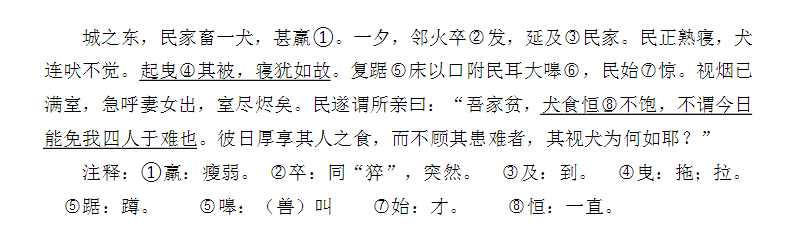 解释下列加点的词语的意思（4分）  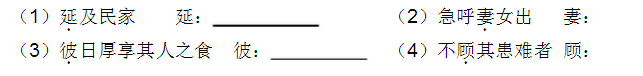 21.翻译文中划线的句子（4分）   （1）起曳其被，寝犹如故 译文：                                                                  （2）犬食恒不饱，不谓今日能免我四人于难也 译文：                                                                 22.阅读文章后，本文告诉我们什么道理？（3分） （三）请概括出下列材料所蕴含的哲理（5分）   23.在澳大利亚的一个网球学校。有一天，因为学网球的孩子太多，工作人员把一个4岁的小学员独自丢在了网球场上。等她发现人数不对时，才急忙赶回网球场，将那个孩子带了回来。小孩子因为在偏僻的网球场上受到了惊吓，哭得十分伤心。时间不久，孩子的妈妈赶来了，看见自己哭得惨兮兮的孩子，这位妈妈蹲下来安慰他，并且很理性的告诉他：“已经没事了，那个姐姐因为找不到你而紧张并且十分难过。她不是故意的，现在你必须去亲亲那个姐姐的脸颊安慰她一下。”那个4岁的孩子踮起了脚尖，亲了亲身边的工作人员的脸颊，并且轻轻地告诉她：“不要害怕，已经没事了。” 四、作文（30分）      当你沉浸在童年的记忆时，就让那记忆像门前的小河般流过吧，人总要学着长大的；当你为失意而悲伤时，就让那失意像门前的小河般流过吧，人总要学会忍耐的；当你为成功而喝彩时，就让那喝彩像门前的小河般流过吧，更美的风景在前面等着你呢！ 请以“让_____像门前的小河般流过”为题，写一篇不少于500字的文章。 要求：1书写干净、工整；2不得出现真实的人名或校名；○3要有真情实感；○4不得抄袭或套做2017年成都某外国语学校小升初语文试题答案（来源于学生试卷）  A   2、D   3、C  4、A  5、A  6、 A  7、 B   8D  9、 B  10、B   11、长河落日圆    12、会当凌绝顶 13、李杜诗篇万口传,至今已觉不新鲜。江山代有才人出,各领风骚数百年。 14.栀子花开的素洁清香；张岱、季羡林文字的素雅自然；林风眠、吴冠中画作的纯洁静美；钱钟书等暮年爱情的素净如雪；唐诗宋词中意境的清澄素洁。 15.开篇点题，引出下文。 16“好文字”是素雅纯粹、清新自然的文字。 17.示例：运用比喻的修辞手法，把暮年的季先生比喻成一树梅，生动形象地写出季老先生简净、纯粹的人生境界，表达了对季老的赞美之情。 18.表达作者对“素颜”的赞美，点明文章的主旨；是全文的线索；以形象的比喻和诗意的语言，引起读者的阅读兴趣。 19.示例一：一个女同学，扎着马尾辫，穿着干净的校服，坐在教室里安静地读书，既是“素颜如雪”。  示例二：一束绽放的芦苇，插在青花瓷的酒瓶，微风中摇曳，素净淡然，既是“素颜如雪”。 文言文阅读（略）  23. 我们要学会承受自己和他人的错误，学会珍惜和尊重，学会在生活和学习的细节中体现感恩。